Convegno ANISN della sezione di Palermo_ ottobre 2016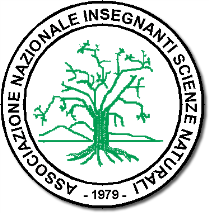 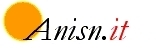 In occasione del 210° anno dalla Fondazione dell’Università degli Studi di Palermo e del 30° anno dalla nascita della Sezione di Palermo dell’Associazione Nazionale Insegnanti di Scienze Naturali (ANISN), la sezione di Palermo, in collaborazione con la Scuola delle Scienze di Base ed Applicate (ex-Facoltà di Scienze), organizza il Convegno“TRENTA ANNI DI ATTIVITA’ DELLA SEZIONE ANISN DI PALERMO”CURRICOLO VERTICALE e INNOVAZIONE DIDATTICADal macroscopico al microscopiconei giorni 27, 28, 29 Ottobre 2016, aperto agli Insegnanti di discipline scientifiche di ogni ordine e grado.  Il Convegno si articola in attività di formazione, laboratoriali e sul campo. In particolare, prevede, nei giorni 27 e 28 ottobre, presso l’Aula “Maggio” di via Archirafi a Palermo, interventi di docenti dell’Università di Palermo, centrati sui recenti sviluppi della ricerca scientifica e della didattica delle scienze e di docenti di scuola secondaria di primo e secondo grado centrati su competenze, prove esperte e buone pratiche, con una specifica sezione dedicata alla didattica laboratoriale. Giorno 29 Ottobre, è previsto un momento di formazione sul campo, con escursione nel Parco delle Madonie, guidato dai seguenti professori universitari: V. Agnesi, per gli aspetti geomorfologici e R. Schicchi, per gli aspetti botanici. Seguirà la visita al Museo Naturalistico F. Minà Palumbo di Castelbuono.Per la partecipazione al Convegno è richiesto il pagamento della quota associativa ANISN per l’anno 2017 di € 30,00 che comprende anche la cartellina con materiale didattico, coffee break, escursione guidata a Castelbuono e visita al Museo Naturalistico F. Minà Palumbo.  L’adesione al Convegno dovrà avvenire entro il 10 Ottobre 2016, inviando la scheda di iscrizione allegata al Programma, preferibilmente in formato pdf, all’indirizzo e-mail:  anisnpalermo@libero.it.  Il Presidente della sezione di PalermoF.to Prof.ssa Maria Concetta ConsentinoANISN sez. Palermoc/o Casa editrice Zanichelli, via Lazio, 20 – 90144 Palermoanisnpalermo@libero.itAssociazione NazionaleInsegnanti di Scienze NaturaliAssociazione con personalità giuridica iscritta in data 4 maggio 2015 nel Registro delle Persona Giuridiche della Prefettura di Napoli – U.T.G. n. 1496, qualificata per la formazione degli insegnanti DM. 177/00 articolo 4 - Direttiva n° 90/03 art. 6, 7 ed accreditata  quale soggetto proponente di iniziative per la valorizzazione delle eccellenze D.L  29 dicembre 2007, n. 262, D.M 28/7/2008, con prot. N°1877(GG/5)/R.U./U del 27/02/2009 e D.D n.726 del 9 luglio 2015Sede legale: Università degli studi di Napoli, Via Mezzocannone, 8 - 80134 Napoli (Na)CF 94079480631 – P.IVA 04906381217